Barry G. Johnson, Sr. / www.barrygjohnsonsr.comChristian Character / Love; Character; God: Love; Steadfast Love; God’s Love / 1 John 4:16The deepest possible expression of God’s character. Though God loves all people, he is especially committed to sacrificial, loyal relationships with his people.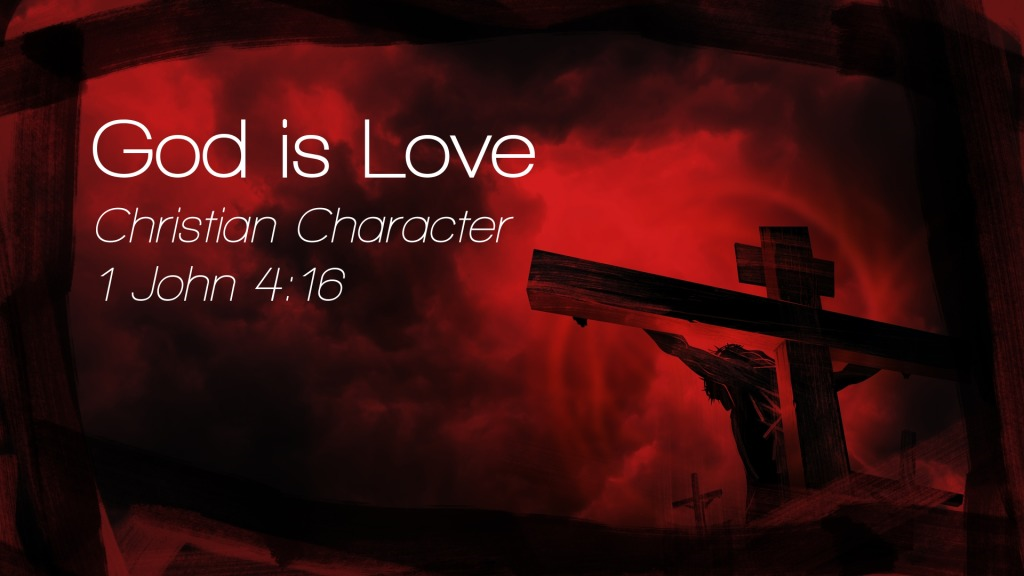 I. God’s nature is love1 Jn 4:8Mk 1:10-11See also Jn 5:20; Jn 10:17; Jn 14:23; Eph 1:6; Col 1:13II. Characteristics of God’s loveA. It is eternalJe 31:3See also Ps 103:17; Ps 136:1–26; Is 49:15–16; Is 54:8; Is 54:10B. It is a covenant loveDt 7:9See also Ex 20:6; Dt 7:12; 1 Ki 8:23; Ps 106:45; Da 9:4C. It is lavish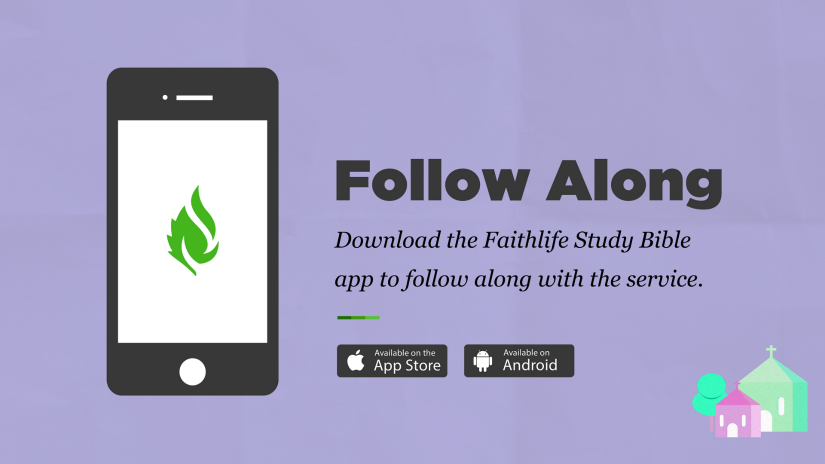 Ex 34:6-7D. It is holy and justPs 33:5See also Ps 37:28; Ps 99:4; Is 61:8III. Images of God’s loveA. God as a father:Dt 1:31; Ho 11:1–4; Lk 15:11–32; Heb 12:6; Pr 3:12B. God as a husband:Je 31:32; Ho 2:14–20; Re 21:2IV. God’s loving actionsA. The gift of God’s Son is a unique act of love1 Jn 4:9-10See also Jn 3:16; Jn 15:13; Ro 5:7–8B. God sets his love on the unlovelyDt 7:7-8See also Eze 16:1–14; Ro 5:8; Eph 2:4–5C. God always acts in love towards believersRo 8:38-39See also 2 Co 13:14; 2 Jn 3V. God’s love transforms human loveA. Human love must respond to God’s love1 Jn 4:19See also Dt 6:5; Dt 30:6; Eph 5:1; Col 3:12–14B. Human love must be modelled on God’s loveMt 5:44-45See also Ho 3:1; 1 Jn 2:15; 1 Jn 4:7–8; 1 Jn 4:11–12God’s Invitation and Plan of SalvationHear - Romans 10:17Believe and Confess - Romans 10:9-10Repent - Luke 13:3Be Baptized - Acts 2:38Remain Faithful - Revelation 2:10New to the Faith?First PrinciplesHave you fallen away from FaithNeed to be RestoredMy Decision Today I would like to be baptized today I would like to renew my life to ChristI would like to learn more about Jesus and the Bible Questions:  What are my next steps? Come forward to be baptized Request a Bible Study to learn more Attend Bible Class to grow and mature Find a place to serve othersApply today’s lesson to my life